MFR Le belvedere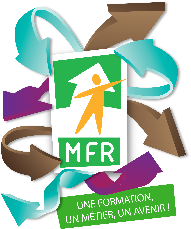 et Antenne CFAFICHE DE RENSEIGNEMENTS 2020/2021RDV le ___________________________à __________________ELEVE PARENTNOM : …………………………………………….	Prénom : …………………………………………..Adresse : ………………………………………………………………………………………………………….CP : ………………  Ville : ……………………………………………………………………………………….Téléphone PORTABLE : ____/____/____/____/____     Téléphone FIXE : ____/____/____/____/____MAIL : ……………………………………………………………………………………………….Situation Familiale : marié    divorcé    séparé    vie maritale  Souhaitez-vous faire une demande de Bourse (uniquement pour les stagiaires) :   OUI      NON    Famille d’accueil / EducateurNOM : …………………………………………….	Prénom : …………………………………………..FOYER : ………………………………………….Adresse : ………………………………………………………………………………………………………….CP : ………………  Ville : ……………………………………………………………………………………….Téléphone PORTABLE : ____/____/____/____/____           Téléphone FIXE : ____/____/____/____/____MAIL : ……………………………………………………………………………………………….Connaissance de la MFR et des Portes Ouvertes (cochez la case)Un élève actuel	    Un ancien élève   	             Salon / Forum   Journaux / Annuaires   Un CIO		Provenance autre MFR Site internet	Radio (laquelle : ………………….) 	ScolaritéScolarité antérieure / Difficultés……………………………………………………………………………………………………………………………………………………………………………………………………………………………………………………………………………………………………………………………………………………………………………………………………………………………...Stages effectués ……………………………………………………………………………………………………………………………………………………………………………………………………………………………………………………………………………………Assiduité, raison des absences……………………………………………………………………………………………………………………………………………………………………………………………………………………………………………………………………………………Projet professionnel envisagé ou souhaité…………………………………………………………………………………………………………………………………………………………………………………………………………………………………………………………………………A-t-il (elle) déjà eu besoin d’un aménagement spécifique pour sa scolarité ? (AVS, tiers temps, PPRE …)OUI    NON    Si oui, lequel ? : …………………………………………………………………………………